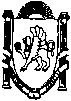 _____________________________________________________________________________________________________________________________________________ПОСТАНОВЛЕНИЕот 22 апреля 2019 г.                   № 239/19                                         с.МирноеО внесении изменений в административный регламент по предоставлению муниципальной услуги «Завершение оформления права собственности, аренды и постоянного пользования на земельные участки, начатого до 21 марта 2014 года», утвержденный постановлением Администрации Мирновского сельского поселения №21/15 от 12.05.2015 годаВ связи с принятием Постановления Совета министров Республики Крым от 02.04.2019 N 190 "О внесении изменений в постановление Совета министров Республики Крым от 2 сентября 2014 года N 313", в соответствии с Федеральным законом от 27.07.2010 № 210-ФЗ «Об организации  предоставления государственных и муниципальных услуг», Федеральным законом от 06.10.2003 № 131-ФЗ «Об общих принципах организации местного самоуправления в Российской Федерации», решением Мирновского сельского совета от 18.02.2015 г. № 64/15 «О разработке и утверждении административных регламентов предоставления муниципальных услуг исполнительным органом муниципального образования Мирновского сельского поселения Симферопольского района Республики Крым», Уставом Мирновского сельского поселения, администрация Мирновского сельского поселения, -ПОСТАНОВЛЯЕТ:1. Внести следующие изменения в административный регламент по предоставлению муниципальной услуги «Завершение оформления права собственности, аренды и постоянного пользования на земельные участки, начатого до 21 марта 2014 года», утвержденный постановлением Администрации Мирновского сельского поселения № 21/15 от 12.05.2015 года: а именно: в пункте 2.4. слова: «Максимальный срок выполнения данной административной процедуры – 30 дней.» читать: «Максимальный срок выполнения данной административной процедуры – 60 дней.».2. Настоящее постановление разместить на официальном сайте администрации Мирновского сельского поселения в информационно-телекоммуникационной сети Интернет: http:// mirnoe-sovet.ru.3. Настоящее постановление вступает в силу со дня его официального опубликования.4. Контроль за выполнением постановления оставляю за собой.Председатель Мирновского сельского совета – глава администрации Мирновского сельского поселения                                              С.В.Ковалев